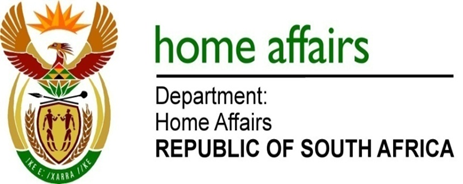 NATIONAL ASSEMBLYQUESTION FOR WRITTEN REPLYQUESTION NO. 1766DATE OF PUBLICATION: FRIDAY, 1 JUNE 2018 INTERNAL QUESTION PAPER 19 OF 20181766.	Mr M H Hoosen (DA) to ask the Minister of Home Affairs:(1)	(a) What number of Refugee Status Determination Officers (RSDOs) were employed in the country (i) in each of the past 10 financial years and (ii) since 1 April 2018, (b) where were or are they stationed, (c) how many cases came before them in each specified year and (d) what is the number of decisions taken on applications before the RSDOs in each specified year;(2)	(a) what is the number of the applications that were ruled as unfounded in each region in each specified year, (b) what number of the applications were ruled as manifestly unfounded in each region in each specified year and (c) what is the number of successful applications in each region in each specified year?															NW1923EREPLY:(1)(a-b) Data files for 2008 to 2010 are not available and therefore information can only be provided as from April 2011.Apr-11(1)(c-d) 2 (a) Unfounded as follows:2 (b) Manifestly Unfounded as follows:2 (c) Successful applications as follows: Comment:* During 2008 the total rejections (unfounded and manifestly unfounded) were recorded as 62,065. However, they were not separated into the various categories.** During 2010 successful applications and rejections were not recorded per office.*** From 2013 to 2016 Port Elizabeth cases were processed under the Cape Town server.OfficeTotalREFUGEE RECEPTION CENTRE  CAPE TOWN               21REFUGEE RECEPTION CENTRE CROWN MINES              56REFUGEE RECEPTION CENTRE DURBAN                   12REFUGEE RECEPTION CENTRE MARABASTAD               31REFUGEE RECEPTION CENTRE MUSINA                   9REFUGEE RECEPTION CENTRE PORT ELIZABETH           6Grand Total135Apr-12OfficeTotalREFUGEE RECEPTION CENTRE  CAPE TOWN               19REFUGEE RECEPTION CENTRE CROWN MINES              50REFUGEE RECEPTION CENTRE DURBAN                   11REFUGEE RECEPTION CENTRE MARABASTAD               30REFUGEE RECEPTION CENTRE MUSINA                   8REFUGEE RECEPTION CENTRE PORT ELIZABETH           6Grand Total124Apr-13OfficeTotalREFUGEE RECEPTION CENTRE PORT ELIZABETH           4REFUGEE RECEPTION CENTRE PRETORIA (MARABASTAD)    78REFUGEE RECEPTION CENTRE DURBAN                   11REFUGEE RECEPTION CENTRE MUSINA                   20REFUGEE RECEPTION CENTRE  CAPE TOWN               26Grand Total139Apr-14OfficeTotalREFUGEE RECEPTION CENTRE PORT ELIZABETH           5REFUGEE RECEPTION CENTRE PRETORIA (MARABASTAD)    79REFUGEE RECEPTION CENTRE DURBAN                   14REFUGEE RECEPTION CENTRE MUSINA                   20REFUGEE RECEPTION CENTRE  CAPE TOWN               25Grand Total143Apr-15OfficeTotalREFUGEE RECEPTION CENTRE PORT ELIZABETH           2REFUGEE RECEPTION CENTRE PRETORIA (MARABASTAD)    76REFUGEE RECEPTION CENTRE DURBAN                   13REFUGEE RECEPTION CENTRE MUSINA                   20REFUGEE RECEPTION CENTRE  CAPE TOWN               21Grand Total132Apr-16OfficeTotalREFUGEE RECEPTION CENTRE PORT ELIZABETH           2REFUGEE RECEPTION CENTRE PRETORIA (MARABASTAD)    75REFUGEE RECEPTION CENTRE DURBAN                   12REFUGEE RECEPTION CENTRE MUSINA                   18REFUGEE RECEPTION CENTRE  CAPE TOWN               17Grand Total124Apr-17OfficeTotalREFUGEE RECEPTION CENTRE  CAPE TOWN               15REFUGEE RECEPTION CENTRE DURBAN                   12REFUGEE RECEPTION CENTRE MUSINA                   18REFUGEE RECEPTION CENTRE PORT ELIZABETH           2REFUGEE RECEPTION CENTRE PRETORIA (MARABASTAD)    74Grand Total121Apr-18OfficeTotalREFUGEE RECEPTION CENTRE  CAPE TOWN               15REFUGEE RECEPTION CENTRE DURBAN                   12REFUGEE RECEPTION CENTRE MUSINA                   18REFUGEE RECEPTION CENTRE PORT ELIZABETH           2REFUGEE RECEPTION CENTRE PRETORIA (MARABASTAD)    70Grand Total117YearApplications receivedAdjudications2017241742798020163537741241201562159606402014719147573320137001068241201285058632262011106904439532010124336770712009223324157204200820720669114YearCape Town / PEPort ElizabethDurbanMusinaJohannesburgDesmond Tutu2017552 753435213861920161801 ***Refer to comment below70094227865620151240 ***Refer to comment below33471793771320148517 ***Refer to comment below347828651468520133105 ***Refer to comment below31013977153702012278222533511929167502011952103329886374481522010*24827 Refer to comment below*24827 Refer to comment below*24827 Refer to comment below*24827 Refer to comment below*24827 Refer to comment below*24827 Refer to comment below2009518631789490297226210255612008*Refer to comment below*Refer to comment below*Refer to comment below*Refer to comment below*Refer to comment below*Refer to comment belowYearCape Town / PEPort ElizabethDurbanMusinaJohannesburgDesmond Tutu2017326241271945163282016644 ***Refer to comment below17212990110362015773 ***Refer to comment below111781343402420141997 ***Refer to comment below336103262429920132803 ***Refer to comment below80880722371920123898325183193243222011342862427801940140052010**42161 Refer to comment below**42161 Refer to comment below**42161 Refer to comment below**42161 Refer to comment below**42161 Refer to comment below**42161 Refer to comment below2009661835017436564110696397452008*Refer comment below*Refer comment below*Refer comment below*Refer comment below*Refer comment below*Refer comment belowYearCape Town Port ElizabethDurbanMusinaJohannesburgDesmond Tutu2017 10523130714161020161523 ***Refer to comment below414112192015328 ***Refer to comment below710210020142965 ***Refer to comment below2383602420132593 ***Refer to comment below223244682012180644128783684201163376552078225125562010**10083 Refer to comment below**10083 Refer to comment below**10083 Refer to comment below**10083 Refer to comment below**10083 Refer to comment below**10083 Refer to comment below200926288891310654671140720082973862746532059356